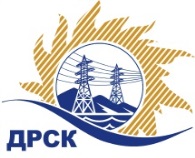 Акционерное Общество«Дальневосточная распределительная сетевая  компания»ПРОТОКОЛ № 342/МР-Рзаседания Закупочной комиссии по рассмотрению заявок по открытому запросу предложений на право заключения договора: Запасные части АВР для автомобилей с дизельными  двигателями  (ПЭС)Способ и предмет закупки: открытый запрос предложений  на право заключения Договора поставки: Запасные части АВР для автомобилей с дизельными  двигателями  (ПЭС)ПРИСУТСТВОВАЛИ:  члены постоянно действующей Закупочной комиссии 2-го уровня АО «ДРСК» .ВОПРОСЫ, ВЫНОСИМЫЕ НА РАССМОТРЕНИЕ ЗАКУПОЧНОЙ КОМИССИИ: О  рассмотрении результатов оценки заявок УчастниковОб отклонении заявки ИП Девятко А. В.О признании заявок соответствующими условиям Документации о закупкеО предварительной ранжировке заявок.О проведении переторжкиРЕШИЛИ:По вопросу № 1Признать объем полученной информации достаточным для принятия решения.Утвердить цены, полученные на процедуре вскрытия конвертов с заявками участников открытого запроса предложений.        По вопросу № 2Отклонить заявку Участника ИП Девятко А. В. от дальнейшего рассмотрения как несоответствующую требованиям п. 2.8.2.5 Документации о закупке.По вопросу № 3Признать заявки ООО "ТехЧасть" (680009, Россия, Хабаровский край, г. Хабаровск, пр-кт 60 лет Октября, д. 223), ООО "ЧЕЛЯБАГРОСНАБ" (454081, г. Челябинск, ул. Артиллерийская, д. 102), ООО "АВТО-АЛЬЯНС" (107078, Россия, г. Москва, ул. Новая Басманная, д. 14, стр. 2, пом. 40) удовлетворяющим по существу условиям Документации о закупке и принять их к дальнейшему рассмотрению.       По вопросу № 4По вопросу № 5Провести переторжку. Допустить к участию в переторжке заявки следующих участников:  ООО "ТехЧасть" (680009, Россия, Хабаровский край, г. Хабаровск, пр-кт 60 лет Октября, д. 223), ООО "ЧЕЛЯБАГРОСНАБ" (454081, г. Челябинск, ул. Артиллерийская, д. 102), ООО "АВТО-АЛЬЯНС" (107078, Россия, г. Москва, ул. Новая Басманная, д. 14, стр. 2, пом. 40) Определить форму переторжки: заочная.Назначить переторжку на 12.04.2017 в 11:00 час. (благовещенского времени).Место проведения переторжки: ЭТП b2b-energoОтветственному секретарю Закупочной комиссии уведомить участников, приглашенных к участию в переторжке, о принятом комиссией решенииИсп. Терёшкина Г.М.Тел. (4162) 397-260г. Благовещенск«10 » апреля 2017       №Наименование участника и его адресПредмет заявки на участие в запросе предложений1ИП Девятко А. В. (680000, Хабаровский край, г. Хабаровск, ул. Воронежская, д. 144)Цена: 1 300 000,00 руб. (НДС не облагается)2ООО "ТехЧасть" (680009, Россия, Хабаровский край, г. Хабаровск, пр-кт 60 лет Октября, д. 223)Цена: 1 540 065,20 руб. (цена без НДС: 1 305 140,00 руб.)3ООО "АВТО-АЛЬЯНС" (107078, Россия, г. Москва, ул. Новая Басманная, д. 14, стр. 2, пом. 40)Цена: 1 540 111,22 руб. (цена без НДС: 1 305 179,00 руб.)4ООО "ЧЕЛЯБАГРОСНАБ" (454081, г. Челябинск, ул. Артиллерийская, д. 102)Цена: 1 865 500,00 руб. (цена без НДС: 1 580 932,20 руб.)Основания для отклоненияУчастник не предоставил документы требуемые в соответствии с условиями Закупочной документации, что не соответствует п.2.8.2.5 закупочной документацииМесто в предварительной ранжировкеНаименование участника и его адресЦена заявки на участие в закупке без НДС, руб.Оценка предпочтительности заявокСтрана происхождения1 местоООО "АВТО-АЛЬЯНС" (107078, Россия, г. Москва, ул. Новая Басманная, д. 14, стр. 2, пом. 40)1 305 179,000,54РФ, Беларусь, Япония2 местоООО "ТехЧасть" (680009, Россия, Хабаровский край, г. Хабаровск, пр-кт 60 лет Октября, д. 223)1 305 140,000,49РФ, Беларусь, Германия, Япония3 местоООО "ЧЕЛЯБАГРОСНАБ" (454081, г. Челябинск, ул. Артиллерийская, д. 102)1 580 932,20-0,40РФ, Украина, Беларусь, ЯпонияОтветственный секретарь Закупочной комиссии  2 уровня АО «ДРСК____________________М.Г. Елисеева